Elinizdeki veri seti Eğitim Fakültesindeki formasyon alan 703 öğrenciden oluşmaktadır.  Veri setinde öğrencilerin cinsiyetleri (E: Erkek, K: Kız), medeni durumları (Evli,  Bekar) , mezuniyet durumları (mezun, okuyan), çalışıyor olma durumları (1: çalışıyor, 0: Çalışmıyor), anne eğitim durumu (1: İlkokul, 2: Ortaokul, 3: Lise, 4: Lisans, 5: Lisansüstü), baba eğitim durumu (1: İlkokul, 2: Ortaokul, 3: Lise, 4: Lisans, 5: Lisansüstü), Yaş, Kardeş Sayısı, Yaşam Doyum Puanları, Formasyon Öncesi ve Sonrası Tutum Puanları değişkenleri bulunmaktadır.  *Excel dosyasını SPSS dosyasına cevirerek, “cinsiyet”, “medeni durum”, “mezuniyet durum” değişkenlerini sayısal veriye dönüştürünüz. Ardından bu değişkenlerinizin aşağıdaki gibi “Numeric” olarak tanımlandığından emin olunuz.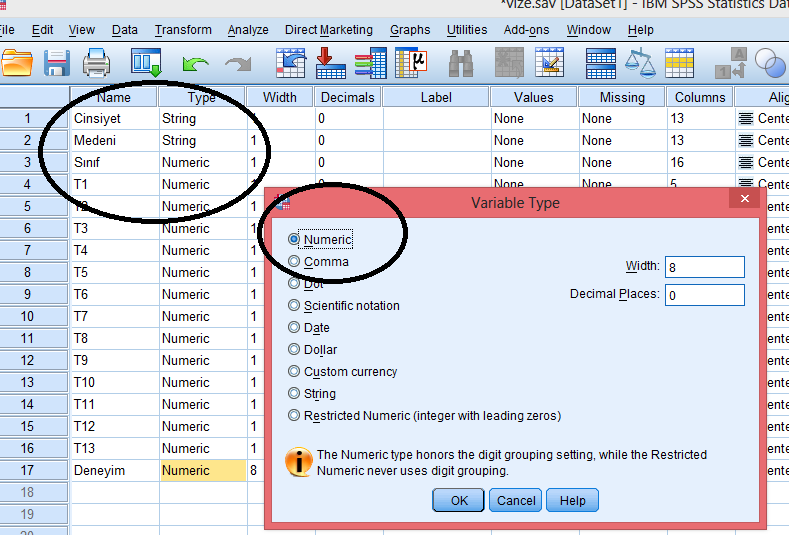 Aşağıdaki soruları veri setini kullanarak cevaplayınız.  Bu değişkenlerin değişken türü olarak “Nicel” ve “Nitel” olarak aşağıdaki tabloya sınıflandırınız.Bu değişkenleri “Sınıflama”, “Sıralama” ve “Eşit Aralıklı” ölçek olarak aşağıdaki tabloya sınıflandırınız.Formasyon öncesi ve sonrası tutum puanlarının ortalamasını gösteren yeni bir değişken tanımlayıp,  bu değişkenin   “Mod” “Medyan” ve “Ortalaması” hesaplayıp, aşağıdaki tabloya yazınız (ondalıklı kısmında iki basamak olacak şekilde, 25.41 gibi.)Veri setinde Cinsiyet ve Evlilik durumuna göre aşağıdaki bilgileri hesaplayıp yazınız.Kız Sayısı			: 420Erkek Sayısı			: 270Bekar Sayısı			: 543Evli Sayısı			: 152Evli Erkek Sayısı		: 58 Bekar Kız Sayısı		: 327Öğrencilerin yaşam doyum puanlarının normalliğine dair çarpıklık değerini (skewness) yazarak bir cümle ile dağılımın normal olup olmadığı nedeniyle beraber yorumlayınız (ondalıklı kısmında iki basamak olacak şekilde, 25.41 gibi).Skewness değeri	:  0.59/0.60Yorum 			:  Bu değer -1 ile +1 arasında olduğundan dağılım normaldir.“Öğrencilerin yaşam doyum puanları cinsiyete göre farklılık gösterir mi?” araştırma sorusunu bulmaya yönelik aşağıdaki sonuçları yazınız.  Bağımlı Değişken				: Yaşam Doyum (Normal Dağılım > Parametrik)Bağımsız Değişken			: Cinsiyet (2 grup)Kullanılan testin ismi			:  Bağımsız örneklem t-testiKızların Ortalaması			: 12.35Erkeklerin Ortalaması			: 13.77Kullanılan testin Sig. (2-tailed) değeri	:0.000<0.05Yorum : Yapılan bağımsız örneklem –t-testi sonuncu istatistiksel olarak anlamlı bulunmuştur. Bu durum yaşam puanları cinsiyete göre farklılık gösterir. Bu durum erkekler lehinedir.“Kardeş Sayısı” değişkenini 5 kategoride tanımlayız. Bu tanımlamayı yaparken, kardeş sayısı 0 olanlara “0”, kardeş sayısı 1 olanlara “1”, kardeş sayısı 2 olanlara “2”, kardeş sayısı 3 olanlara “3” ve kardeş sayısı 4 ve üstünde olanlara ise “4” olarak gösteriniz. Ardından yeni tanımlanan “kardeş sayısı” değişkenine göre “Öğrencilerin yaşam doyum puanları kardeş sayısına göre farklılık gösterir mi?” araştırma sorusunu bulmaya yönelik aşağıdaki sonuçları yazınız. Bağımlı Değişken					:  Yaşam Doyum (Normal Dağılım >Parametrik)Bağımsız Değişken				: Kardeş Sayısı (5 li – 2’den fazla)Kullanılan testin ismi				: ANOVA0 Kardeşli olanların ortalaması			: 11.671 Kardeşli olanların ortalaması			: 12.412 Kardeşli olanların ortalaması			: 12.363 Kardeşli olanların ortalaması			: 12.174 ve üzeri kardeşli olanların ortalaması		: 13.48Kullanılan testin Sig. (2-tailed) değeri	  	: 0.003Yorum : Yapılan ANOVA sonucunun istatistiksel anlamlı olduğu bulunmuştur. Bu durum yaşama doyum puan ortalamarının kardeş sayısına göre istatiksel olaraka anlamlı bir farklılık gösterdiği bulunmuştur. Hangi gruplar arasında farklılığı bulmak için Post Hoc/Tukey testi kullanılmıştır. Elde edilen sonuçların 3 kardeşten fazla olanların yaşam doyum puanlarının 3 kardeşi olanlara göre daha yüksek olduğu görülmüştür.  “Öğrencilerin formasyon öncesi tutum puanları ile sonrası tutum puanları arasında istatistik olarak anlamlı bir fark var mıdır?” araştırma sorusunu bulmaya yönelik aşağıdaki sonuçları yazınız. Bu bağlamda öncelikle normallik testi için çarpıklık katsayısını bulup, ardından aşağıdaki sonuçları yazınız.Çarpıklık Katsayısı					: 8.104 (Normal Değil > Non-parametrik)Bağımlı Değişken					: FarkBağımsız Değişken				: -Kullanılan testin ismi ve Gerekçesi		: Wilcoxon TestiKullanılan testin Sig. (2-tailed) değeri	  	: 0.000<0.05Yorum : Yapılan Wilcoxon testi sonucunun istatistiksel olarak anlamlı olduğu bulunmuştur. Bu durum ön test ile son test arasında anlamlı bir fark olduğunu göstermektedir. Bu fark son test lehine olduğu görülmüştür.En son hesaplanan 5 kategorili “kardeş sayısı”, “anne eğitimi” ve “baba eğitimi” arasındaki ilişkileri pearson korelasyonu ile hesaplayıp, bu ilişkilerin düzeylerin “düşük”, “orta” ve “yüksek” olduğunu aşağıdaki tabloya yazıp ardından bir cümle ile yorumlayınız.Yorum: Yapılan sonucunda Anne Eğitim düzeyi ile Baba Eğitim düzeyi arasında istatistiksel olarak anlamlı, positif yönde ve orta düzeyde bir ilişki vardır. Bu durum evliliklerde anne ve baba eğitiminin birbirine yakın olduğunu göstermektedir. Kardeş Sayısı ile Anne Eğitimin ilişkisine bakıldığında, bu ilişkinin istatistiksel olarak anlamlı, negative yönde ve orta düzeyde olduğu görülmektedir. Bu durum annenin eğitim düzeyi düştükçe çoçuk sayısının artığını göstermektedir.Kardeş Sayısı ile Baba Eğitimin ilişkisine bakıldığında, bu ilişkinin istatistiksel olarak anlamlı, negative yönde ve düşük düzeyde olduğu görülmektedir. Bu durum baba eğitim düzeyi düştükçe çoçuk sayısının artığını göstermektedir.Regresyon: “kardeş sayısı”, “cinsiyet”, “medeni durum”, “mezuniyet durumu”,  “anne eğitimi”, “baba eğitimi”, “yaş” ve “çalışıyor olma durumu” değişkenleri öğrencilerin “yaşam doyum puanları” için anlamlı bir yordayıcı mıdır? Tek tek belirtiniz. Eğer yordayıcı iseler “yaşam doyum puan” dağılımın ne kadarını yordamaktadır? Regresyon analizine başlamadan önce bağımlı değişken olan “yaşam doyum puanının” diğer değişkenler (bağımsız değişkenler) ile ilişkisine Korelasyon analizi ile  bakılır. İlişkisi istatistiksel anlamlı olanlar regresyon analizi modeline konulur. Yaşam Doyum – Yaş = 0.10*Yaşam Doyum – Kardeş sayısı = 0.13*Yaşam Doyum – Anne Eğitim = 0.07Yaşam Doyum – Baba Eğitimi= 0.10*Yaşam Doyum – Cinsiyet= 0.18*Yaşam Doyum – Mezuniyet= 0.11*Yaşam Doyum – Çalışıyor Olma Durumu= 0.06Yaşam Doyum – Medeni = 0.01Yapılan korelasyon analizi sonucunda Cinsiyet, Yaş, Kardeş Sayısı, Baba Eğitmi, Mezuniyet durumunun Yaşam Doyum puanı ile istatişstiksel olarak anlamlı bir şekilde ilişkili olduğu bulunmuştur. Bu sebeple bu 5 değişken regresyon analizinde bağımsız değişken olarak değerlendirilmiştir.Yapılan regresyon analizinin istatistiksel olarak analamlı olduğu bulunurken (p<0.05), bu beş değişken yaşam doyum puanın sadece %7’sini açıkladığı görülmüştür. Modelde “yaş” ile “baba eğitimi” istatistiksel olarak anlamlı olmadığı olmadığı görülürken, diğer üç değişkenin anlamlı olduğu gözlemlenmiştir.	Coefficients(a)a  Dependent Variable: Yasam_DoyDeğişkenNicel/NitelCinsiyetNitelMedeni DurumNitelMezuniyet DurumuNitelÇalışıyor olma durumlarıNitelAnne Eğitim DurumuNicel – SüreksizBaba Eğitim DurumuNicel – SüteksizYaşNicel – SürekliKardeş SayısıNicel – SüreksizYaşam Doyum PuanlarıNicelFormasyon Öncesi Tutum Puan NicelFormasyon Sonrası Tutum PuanNicelDeğişkenNicel/NitelCinsiyetSınıflamaMedeni DurumSınıflamaMezuniyet DurumuSınıflamaÇalışıyor olma durumlarıSınıflamaAnne Eğitim DurumuSıralamaBaba Eğitim DurumuSıralamaYaşEAKardeş SayısıSıralamaYaşam Doyum PuanlarıEAFormasyon Öncesi Tutum Puan EAFormasyon Sonrası Tutum PuanEAMod40.00Medyan40.00Ortalama36.77Pearson Korelasyon katsayısıDüzey Kardeş Sayısı – Anne Eğitimi-0.39OrtaKardeş Sayısı – Baba Eğitimi-0.25DüşükAnne Eğitimi – Baba Eğitimi 0.45OrtaModelUnstandardized CoefficientsUnstandardized CoefficientsStandardized CoefficientstSig.ModelBStd. ErrorBetaBStd. Error1(Constant)18,7521,9719,516,0001yas-,077,047-,087-1,635,1031kardes_sayisi,229,084,1142,728,0071baba_egitim-,173,150-,048-1,151,2501cins-1,433,329-,175-4,351,0001MezuniyetDurum-1,260,455-,144-2,770,006